Kate Andrews Athletic Awards - 2016Football3 Year Letters – Blake Thompson, Ryan GeldenhuysBadmintonLSAA Mixed Doubles City Champions – Emily Granson and Nash ShiptonGirls Volleyball						Boys VolleyballGr. 9 Girls 							Grade 9 BoysMost Improved –   Emily Granson				Most Improved –   Tyrell ConanMost Dedicated –  Amaya Perry				Most Dedicated –  Justin PitcherJr. Girls 							JV BoysMost Improved –  Shay Duda					Most Improved –  Jayden VandekraatsMost Dedicated – Shae Williamson				Most Dedicated – Laine WilsonRookie of the Year –  Chloe Perry				Rookie of the Year –  Darren LarsonSr. Girls							Sr. BoysMost Improved – Shelby Sperling				Most Improved – Curtis DziobaMost Dedicated –  Rayn Perry				Most Dedicated –  Dylan LaturnusMost Valuable Player – Carmen Nadeau			Most Valuable Player – Patrick Larson			3 Year Letters – Brittia Tonin, Shelby Sperling, Kira Takeda, Carmen Nadeau, Lindsay Versteeg, Tori Lutz, Tianna Gerber, Kayley DueckBoys Basketball						Girls BasketballGr. 9  Boys  							Gr. 9 Girls Most Dedicated –  Brandon Hall				Most Dedicated –  Victoria ReedMost Improved –  Chris Kluss					Jr. Boys 							Jr. GirlsMost Improved –Levi Hofer					Most Improved – Sophia ReimerMost Dedicated –  Travis Wiersema				Most Dedicated –  Summer NordinRookie of the Year –  Colter Pavka				Rookie of the Year –  Raegan AbreySr. Boys 							Sr. GirlsMost Improved – Patrick Larson				Most Improved – Tori LutzMost Dedicated –   Blake Thompson, Curtis Dzioba		Most Dedicated –   Skylar NikkelMost Valuable Players –  Jackson Kasko			 Most Valuable Player – Madison Wright3 Year Letters – Madison Wright, Tori Lutz, Skylar Nikkel, Kiara Strobel, Lindsay Versteeg¸ Kaitlin Cooper, Santina Sincennes, Blake Thompson, Jackson Kasko, Dylan Laturnus, Patrick Larson, Curtis DziobaJr. Girls Softball						Boys BaseballMost Improved –  Jenna Penner				Rookie of the Year – Dylan MostynMost Dedicated –  Summer Nordin				Most Improved –  Alex GallantRookie of the Year –   Chloe Jonasson			Most Dedicated –  Skyler Hofer								Most Valuable –   Blake Thompson Sr. Girls SoftballMost Improved –  Karly OberMost Dedicated –   Chrissy HachkowskiMost Valuable Player –  Brittia Tonin 3 Year Letters – Brittia Tonin, Tori Lutz, Chrissy Hachkowski, Karly Ober, Ashley Gauthier, Allyson Carroll, Amanda Halverson, Blake ThompsonGRADE 12 Boys 					GRADE 12 GirlsGraduation Pins					Graduation Pins
Athlete of the Year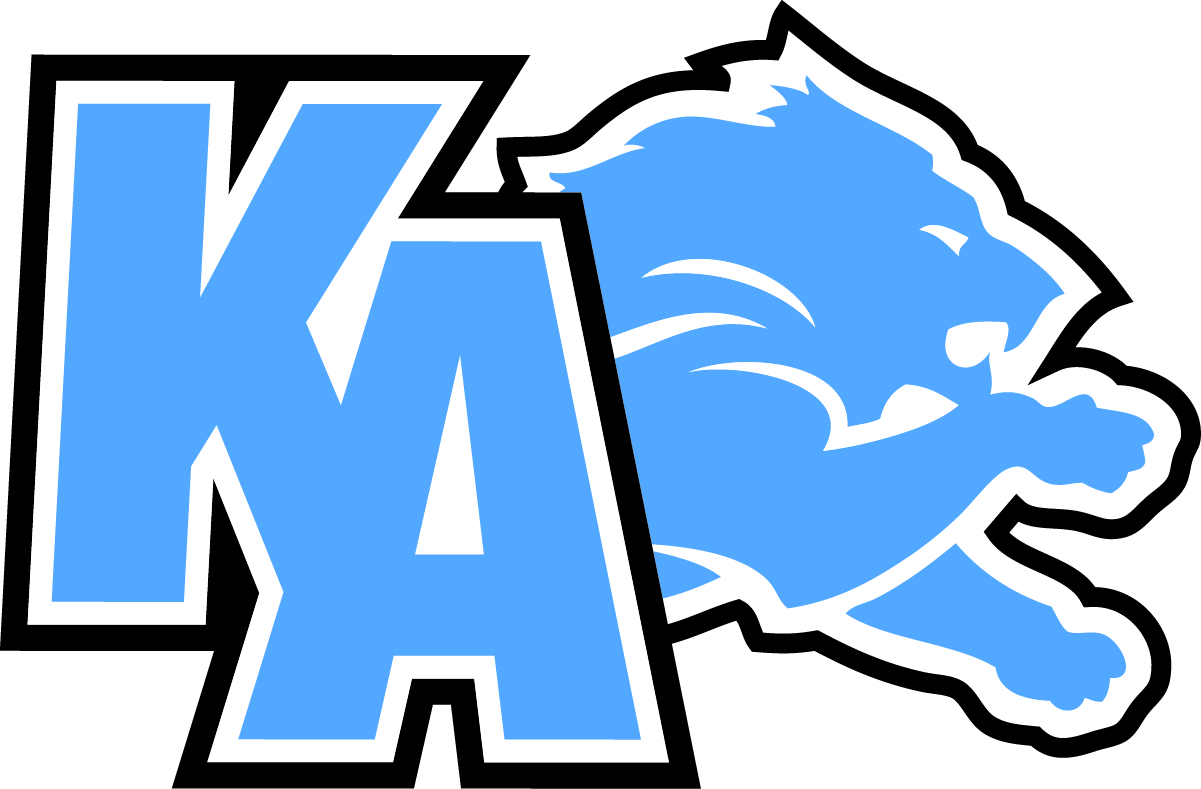 Female –   Madison WrightMale –   Jackson KaskoCareer AthleteFemale – Tori LutzMale – Blake Thompson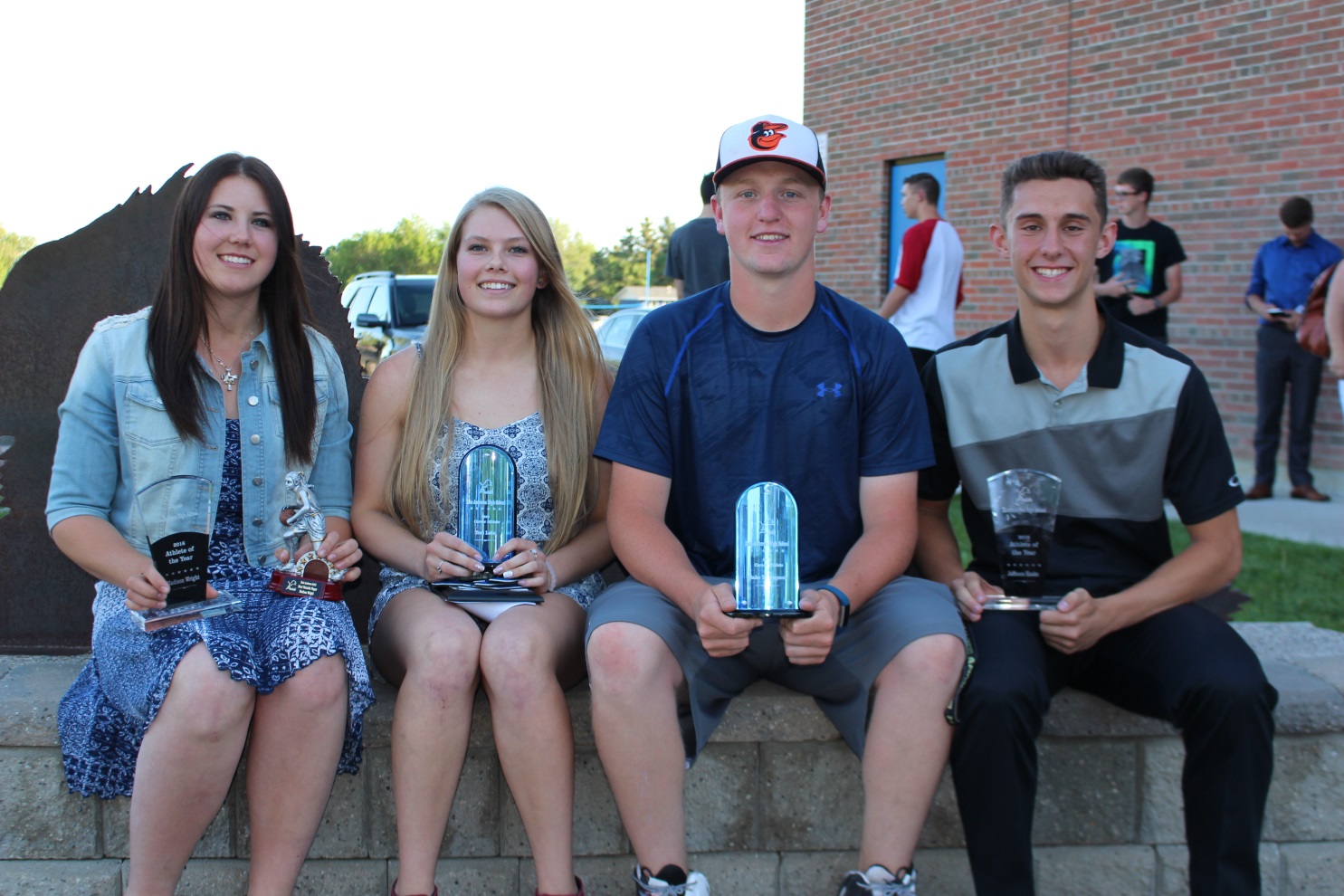 Patrick LarsonDylan LaturnusCurtis DziobaJackson KaskoBlake ThompsonBrayden OrmannSkyler HoferPreston SymondsRyan GeldenhuysJordan KupperDonovan BallDayton Jans